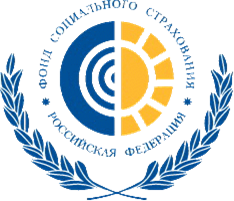 С 1 февраля пособия по материнству и детству проиндексировали на 3 %За прошлый год Брянским региональным отделением Фонда социального страхования РФ произведено более 85 тысяч  выплат пособия по уходу за ребёнком на общую сумму почти 700 млн рублей. За пособием по беременности и родам обратилось 4 595 работающих  женщин, проживающих на Брянщине, на эти цели было направлено почти 463 млн руб. Почти 100 млн рублей выплачено в качестве пособия при рождении ребёнка.С 1 февраля 2020 года для пособий, подлежащих индексации, постановлением Правительства РФ от 29.01.2020 № 61 «Об утверждении коэффициента индексации выплат, пособий и компенсаций в 2020 году» установлен коэффициент индексации 1,030.В 2020 году в бюджете регионального Фонда  с учётом индексации на обеспечение пособий по материнству и детству планируется направить более 1,2 млрд рублей.Таким образом, с 1 февраля 2020 года размеры пособий  работающим гражданам, выплата которых производится за счёт средств Фонда социального страхования Российской Федерации составляют:- единовременное пособие женщинам, вставшим на учёт в медицинских организациях в ранние сроки беременности – 675,15 руб.,- единовременное пособие при рождении ребёнка – 18 004,12 руб.,- минимальный размер ежемесячного пособия по уходу за первым ребёнком – 3375,77 руб.,- минимальный размер ежемесячного пособия по уходу за вторым и последующими детьми – 6 751,54 руб.Обращаем внимание, что применение коэффициента индексации к ежемесячному пособию по уходу за ребёнком, исчисленного из заработной платы в размере 40 % среднего заработка, законом не предусмотрено.Напоминаем, размер МРОТ с 01.01.2020 года составляет 12 130,00 руб.Информация Брянского регионального отделения Фонда